IMPLEMENTASI PROBLEM BASED LEARNING UNTUK MENINGKATKAN KEMAMPUAN BERPIKIR KREATIF DAN KOMUNIKASI MATEMATIS SISWATESISDiajukan untuk Memenuhi Salah Satu Syarat Memperoleh Gelar Magister Pendidikan MatematikaWIDIANJANI128612043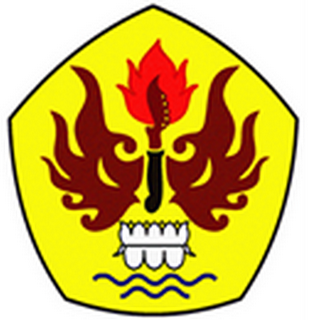 PROGRAM STUDI PENDIDIKAN MATEMATIKASEKOLAH PASCA SARJANA UNIVERSITAS PASUNDAN (UNPAS)BANDUNG2014LEMBAR PENGESAHANIMPLEMENTASI PROBLEM BASED LEARNING                                            UNTUK MENINGKATKAN KEMAMPUAN BERPIKIR KREATIF DAN KOMUNIKASI MATEMATIS SISWA TESISWIDIANJANI128612043Tesis ini telah memenuhi persyaratan karya tulis ilmiah yang disetujui oleh TIM Pembimbing serta telah diuji dalam Sidang Akhir guna memperoleh gelar Magister Pendidikan Matematika pada Fakultas Pasca Sarjana Universitas PasundanBandung, Juni 2014Pembimbing UtamaPembimbing PendampingProf. Dr. H. Rully Indrawan, M.SiNip. 19610361985031003Dr. Stanley P. Dewanto, M.PdNip. 195203111980111001Direktur PascasarjanaKetua ProgramProf. Dr. H. M Didi Turmudzi, M.SiNip. 19460927 198502 1 010H. Bana G. Kartasasmita, Ph.DNip.  130676130